НАЧАЛЬНИК ДЕПАРТАМЕНТА ОБРАЗОВАНИЯ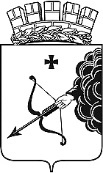 АДМИНИСТРАЦИИ ГОРОДА КИРОВАПРИКАЗОб итогах школьного этапа Всероссийской олимпиады школьников по экономикеСписок победителей и призёров муниципального этапа Олимпиады по экономике 2016 годаСписок участников школьного этапа Олимпиады по экономике,  допущенных к участию в муниципальном этапе  №ФамилияИмяОтчествоКлассОУ1ДружковСергейАлександрович8КОГОАУ КФМЛ2ДрягинМаксимАлексеевич8КОГОАУ КФМЛ3РябининаАссольИгоревна8КОГОАУ КФМЛ4ПолозоваОльгаВладимировна9КОГОАУ КФМЛ5АбашевАндрейТимурович10КОГОАУ КФМЛ6КузнецоваВалерияАлександровна11КОГОАУ КФМЛ7МильчаковаМаринаДенисовна11КОГОАУ КФМЛ8СкоковаМарияАлексеевна11КОГОАУ КФМЛ9ШевцоваВладаДмитриевна11КОГОАУ КФМЛ10ШиряеваДарьяВалерьевна11КОГОАУ КФМЛ11МилькинАнтонАндреевич8КОГОАУ КФМЛ№ФамилияИмяОтчествоКлассОУ5ВласоваАннаСергеевна7КОГОАУ КФМЛ6ЗоринДенисИгоревич7КОГОАУ КФМЛ7КазаковВячеславМихайлович7КОГОАУ КФМЛ8КурейкинАлексейАлександрович7КОГОАУ КФМЛ9ЛянгузовГригорийАлексеевич7КОГОАУ КФМЛ10МалыхМарияСергеевна7КОГОАУ КФМЛ11МикрюковаАлёнаВитальевна7КОГОАУ КФМЛ12ОленевНикитаСергеевич7КОГОАУ КФМЛ13ПодлевскихПолинаПавловна7КОГОАУ КФМЛ14ПоповГригорийСергеевич7КОГОАУ КФМЛ15ПрокошевМаксимАндреевич7КОГОАУ КФМЛ16РязановаЕкатеринаВладимировна7КОГОАУ КФМЛ17ШумиловВасилийВладимирович7КОГОАУ КФМЛ18ГаланинКонстантинЮрьевич8КОГОАУ КФМЛ19ДраничниковДаниилВячеславович8КОГОАУ КФМЛ20ДружковСергейАлександрович8КОГОАУ КФМЛ21ЕлькинМатвейАлександрович8КОГОАУ КФМЛ22ЖуравинМихаилАлександрович8КОГОАУ КФМЛ23ИвонинАрсенийАлексеевич8КОГОАУ КФМЛ24МаксимоваЕкатеринаДмитриевна8КОГОАУ КФМЛ25МамаевСтепанВасильевич8КОГОАУ КФМЛ26МилькинАнтонАндреевич8КОГОАУ КФМЛ27МирошинГлебАлексеевич8КОГОАУ КФМЛ28ОгородниковИванМаксимович8КОГОАУ КФМЛ29ОжеговаМаринаАндреевна8КОГОАУ КФМЛ30ПетровМихаилКонстантинович8КОГОАУ КФМЛ31ПетуховаЕлизаветаИльинична8КОГОАУ КФМЛ32ПупышевИванАндреевич8КОГОАУ КФМЛ33РешетниковаАнгелинаЛеонидовна8КОГОАУ КФМЛ34РябининаАссольИгоревна8КОГОАУ КФМЛ35ТатариновГеоргийПавлович8КОГОАУ КФМЛ36ЧудиновскихСофияЕвгеньевна8КОГОАУ КФМЛ37ШилоносовАлександрПавлович8КОГОАУ КФМЛ38ЯговкинОлегАлександрович8КОГОАУ КФМЛ39БердниковПавелКонстантинович9КОГОАУ КФМЛ40ГоршуноваМаринаЕвгеньевна9КОГОАУ КФМЛ41КуриловМихаилСергеевич9КОГОАУ КФМЛ42ПолозоваОльгаВладимировна9КОГОАУ КФМЛ43АбашевАндрейТимурович10КОГОАУ КФМЛ44ЗаболотскаяУльянаВладимировна10КОГОАУ КФМЛ45ПопцоваМарияАлексеевна10КОГОАУ КФМЛ46СмирноваМарияПавловна10КОГОАУ КФМЛ47ТрофимовМаксимВладимирович10КОГОАУ КФМЛ48АшихминАнатолийАлександрович11КОГОАУ КФМЛ49БересневАндрейСергеевич11КОГОАУ КФМЛ50ГавриловАндрейДмитриевич11КОГОАУ КФМЛ51ЕвтуховАнатолийДмитриевич11КОГОАУ КФМЛ52ЗлобинРоманАндреевич11КОГОАУ КФМЛ53КлёповДмитрийЮрьевич11КОГОАУ КФМЛ54КопытовДаниилПавлович11КОГОАУ КФМЛ55МильчаковаМаринаДенисовна11КОГОАУ КФМЛ56ОкатьевЯрославЕвгеньевич11КОГОАУ КФМЛ57СанниковИльяИгоревич11КОГОАУ КФМЛ58ШевцоваВладаДмитриевна11КОГОАУ КФМЛ59ШиряеваДарьяВалерьевна11КОГОАУ КФМЛ